SECIA (Ururuka Horumarinta Koonfur Bari ee Como)Hadafka: SECIA waxa ay ka shaqeneynsaa joogteynta iyo xoojinta muuqaalka, xaaladda dhaqan dhaqaale ee xaafadda.   Iyada oo loo marayo barnmaamij u adeega baahida bulshadeena xilligan la joogo iyo mustaqbalka, kaasoo ku dhisan is gaarsiinta, iyo ka qeyb gelinta dadweynaha si loo helo bulsho loona dhiirigeliyo xaafado nolol ka jirto lagana shaqeyn karo.  SECIA waxa ay u taagan tahay xaafadda, qabataa xaflado, oo qorsheyneysaa hirgelinta mashaariic caawinaya bulshada.   Gudiyadeena kala duwan, jardiinooyinka bulshada, kulamada la qabto bil kasta, ilaa xafladaha waaweyn, qof kasta meel ayuu ku leeyahay.   Gudiyada/Hal Abuurka   Gudiyadeena kala aduwan waxa ay ka shaqeeyaan horumarinta mashaariicda kala duwan ee horumarinta ee xaafadaha iyo gudiyada.  Wax ka baro oo la soo xiriir: secomo.org/neighborhood/secia/committeesGudiyada DegaankaMacluumaad ku saabsan Gudiga iyo fursadaha soo socda. Gudiga Dhismaha Bulshada Macluumaad ku saabsan Gudiga iyo fursadaha soo socda.Jardiinooyinka Bulshada  Macluumaad ku saabsan Gudiga iyo fursadaha soo socda. Isticmaalka Dhulka iyo Horumarinta GudiyadaMacluumaad ku saabsan Gudiga iyo fursadaha soo socda. Kooxda Como Cares  Macluumaad ku saabsan Gudiga iyo fursadaha soo socda.Gudiga Daraasadda Garsoorka Bulshada Macluumaad ku saabsan Gudiga iyo fursadaha soo socda. Dib U Soo Celinta SECIA & Kooxda Sinaashaha Qowmiyadaha Kala Duwan Macluumaad ku saabsan Gudiga iyo fursadaha soo socda.Wadaagista Beeraha (FairShare Farm) Macluumaad ku saabsan Gudiga iyo fursadaha soo socda.Qof kasta ayaa lagu martiqaadayaa inuu ka qeyb qaato hal abuurkan Sidee looga qeyb qaataaWaxaanu jeclaan laheyn in aad ka qeyb qaadato SECIA! Iska diiwaan geli warsidaha e-comotion si aad u hesho xogtii ugu dambeysay, xafladaha, iyo fursadaha.    secomo.org/news/e-comotion Soo booqo secomo.org/calendar si aad u ogaato faahfaahinta kulamada.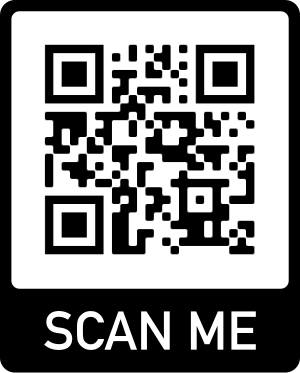 Nagala soo xiriir:Haddii aad qabto wax su’aal ah ama fikrad aad nala wadaageyso, fadlan la soo xiriir:secomo@secomo.org  